Media contact: Kevin Duffy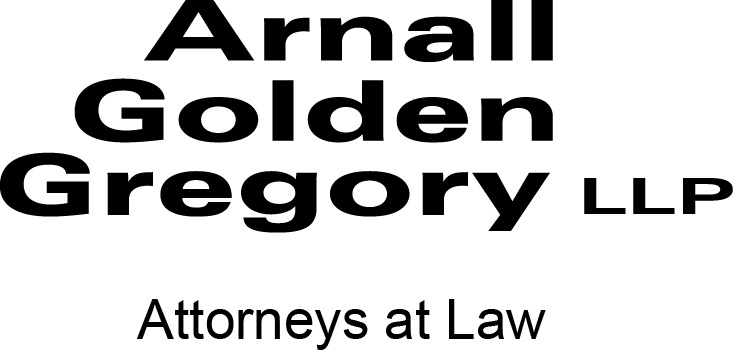 404-873-8131, kevin.duffy@agg.comPRESS RELEASEAHLA Honors Arnall Golden Gregory as a Leading Legal Counsel for Providers NationwideATLANTA – The 13th edition of the American Health Lawyers Association’s Top Honors recognizes Arnall Golden Gregory as a leading national law firm for post-acute and long-term services and for hospitals and health systems.Arnall Golden Gregory (AGG) is the No. 1 AHLA member in the post-acute and long term services space and No. 5 in the hospitals and health systems space, according to the Top Honors rankings.The AHLA is the nation’s largest, nonpartisan, 501(c)(3) educational organization devoted to legal issues in the healthcare field, with 13,000 members. The organization’s Top Honors recognizes law firms and other professional services that consistently support the AHLA’s educational efforts so members can better serve their clients. The rankings were published in the AHLA magazine Connections.AGG’s Healthcare Practice is the second largest in Georgia based on AHLA participation. AGG represents long-term care providers, hospitals, hospices, home health agencies and other providers on all aspects of healthcare, including regulatory, reimbursement, compliance, and government investigations.  The firm also actively advises on regulatory matters in healthcare M&A transactions.ABOUT ARNALL GOLDEN GREGORY LLPArnall Golden Gregory was selected to The National Law Journal's prestigious “Midsize Hot List” because of its success in helping aspiring businesses resolve pressing issues related to regulation, litigation, globalization, privacy and growth. With 160 attorneys in Atlanta and Washington, DC, AGG provides exceptional partner relationships, deep industry knowledge, flexible service, and value to help clients grow and protect their businesses and achieve their definition of success.